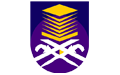 FAKULTI SAINS KOMPUTER DAN MATEMATIKBORANG PENILAIAN PELAJAR (BPP) OLEH PENYELIA INDUSTRI Sila nilaikan pelajar dengan berpandukan skala penilaian di bawah: APAKAH PANDANGAN ANDA TERHADAP PELATIH BERHUBUNG DENGAN :11. Kekurangan/ Kelebihan pelatih ____________________________________________________________________12.  Komen- komen lain____________________________________________________________________Berdasarkan seisi dan tugasan sepanjang tempoh latihan industri yang dijalani pelajar,  dengan ini pelajar layak mendapat keputusan seperti berikut:TANDATANGAN							TARIKHPENYELIA DAN COP ______________________					____________________(Nama:                                                  )Hantarkan borang lengkap kepada:Muhd Eizan Shafiq Bin Abd AzizPenyelaras Latihan Praktik Diploma Sains Komputer (CS110)Blok ArjunaFakulti Sains Komputer dan MatematikUniversiti Teknologi MARA Cawangan Pahang26400 Bandar Tun Abdul Razak JengkaPahang Darul Makmuratau secara faks: 09 460 2208/2744atau email: eizan@pahang.uitm.edu.myPej: 09 460 2721Hp: 017 696 1613BUTIRAN PELAJARBUTIRAN PELAJARNama pelajarNo. matrikProgram Program level  Diploma (    )                       Degree    (    )KampusNo. kad pengenalanNo. telefonTempoh latihan industriTarikh Mula:                             Tarikh Tamat:BUTIRAN ORGANISASI BUTIRAN ORGANISASI Nama penyelia organisasiNama dan alamat organisasiNombor untuk dihubungiNo telefon:                                   No faks:  LemahSederhanaMemuaskanBaikAmat baik12345BILKRITERIA PENILAIANMARKAH1Keupayaan mental (kecerdasan dan keupayaan am dalam menerima dan mendapatkan pengetahuan).1         2         3         4         52Keupayaan fizikal (ketahanan menjalankan kerja di lapangan)1         2         3         4         53Realiabiliti  (tahap pencapaian kerja yang konsisten).1         2         3         4         54Tanggungjawab (reaksi pelatih terhadap tanggungjawab yang diberikan kepadanya oleh pihak pengurusan berhubung dengan perkara mengenai tugasan, manusia, wang, rekod and peralatan.1         2         3         4         55Kebolehan bergaul dan berkomunikasi dengan orang lain.1         2         3         4         56Kerja berpasukan (kebolehan bekerja dalam kumpulan)1         2         3         4         57Inisiatif (mempunyai keupayaan berdikari dan hanya memerlukan sedikit penyeliaan).1         2         3         4         58Penyesuaian diri dengan keadaan kerja.Masa kerja1         2         3         4         58II) Kesediaan untuk bekerja lebih masa1         2         3         4         58III) Reaksi terhadap keadaan kecemasan dan lain-lain gangguan.1         2         3         4         58IV) Mematuhi undang-undang dan peraturan kerja1         2         3         4         59Penilaian secara keseluruhan terhadap pelatih sebagai seorang pekerja.  1         2         3         4         5JUMLAH SKOR (JS)= PERATUS (JS X 30%)KEPUTUSAN  **(bulatkan yang berkenaan)** LULUS / GAGAL / TIDAK LENGKAP